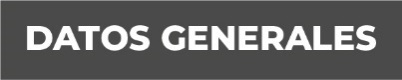 Nombre María de Lourdes Rodríguez CervantesGrado de Escolaridad Licenciatura en Derecho Cédula Profesional 11267576Teléfono de Oficina 288 88 6 54 00Correo Electrónico mlrodriguez@fiscaliaveracruz.gob.mxFormación Académica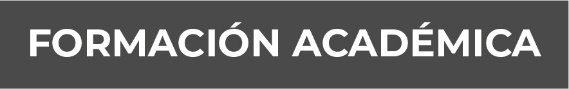 2010 - 2017Licenciatura en Derecho en Universidad Paccioli de Córdoba.Trayectoria Profesional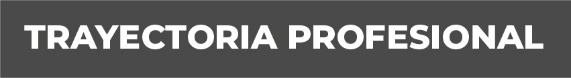 FEBRERO 2017 – FEBRERO 2020Auxiliar en Despacho JurídicoMARZO 2018 – ENERO 2019 Auxiliar de Fiscal de Unidad de Atención Temprana enla Unidad Integral del XIV Distrito Judicial en Córdoba, Veracruz.JULIO 2021 – ACTUALMENTEFiscal Quinta de la Unidad Integral del XVIII Distrito Judicial en Cosamaloapan, Veracruz. Conocimiento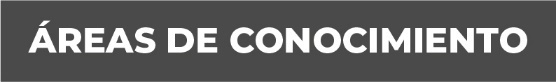 Derecho Penal.Derecho Laboral.